附件2：app委托扣划签约公积金冲还贷操作手册一、APP注册与登录新用户注册　　进入APP后点击屏幕图标如下图右下角我的。　　进入用户登录/注册界面如下图：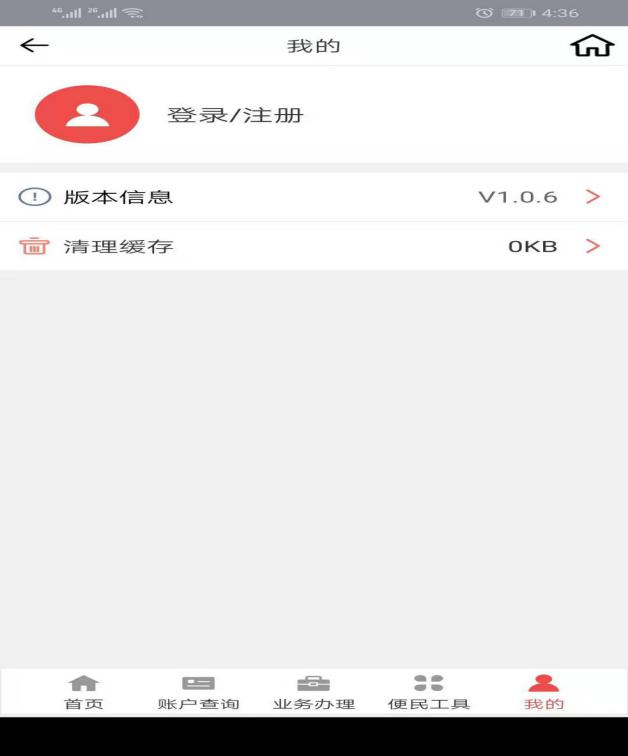 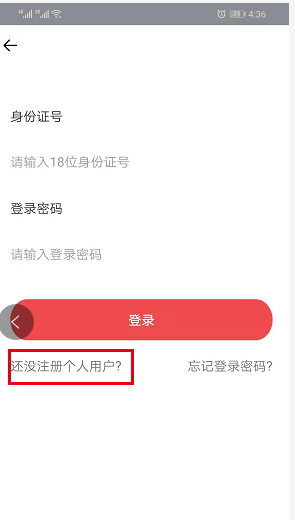 　　点击还没注册个人用户？进入注册页面，如下图：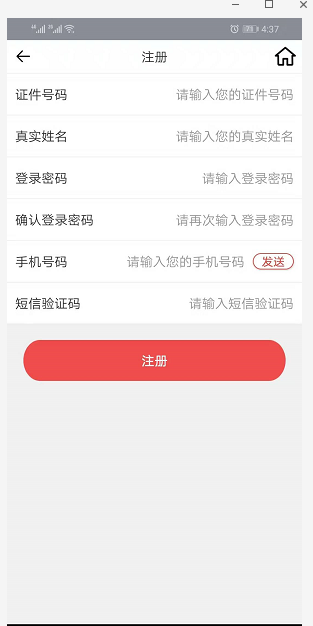 　　录入信息后点击注册。办理规定：个人必须存在有效的公积金账户信息，注册时需要校验账户有效性。1.2用户登录1.2.1 密码登录　　进入用户注册/登录界面如下图：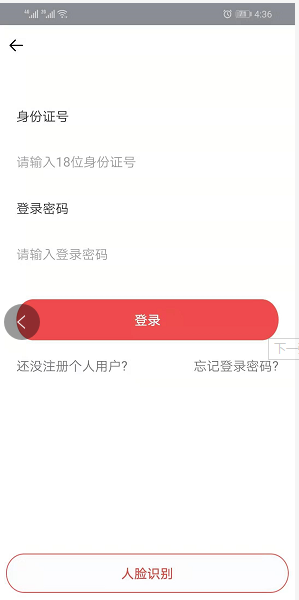 　　录入个人身份证号码、个人登录密码后点击登录如下图（如果有支付宝可以使用人脸识别）：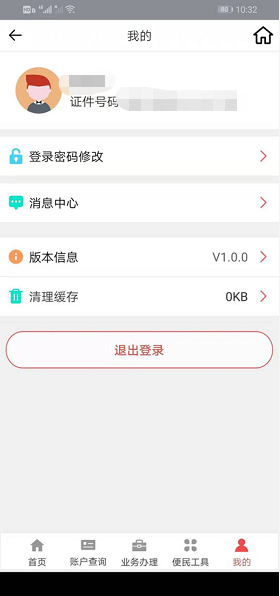 1.2.2 忘记登录密码　　进入用户登录界面如下图：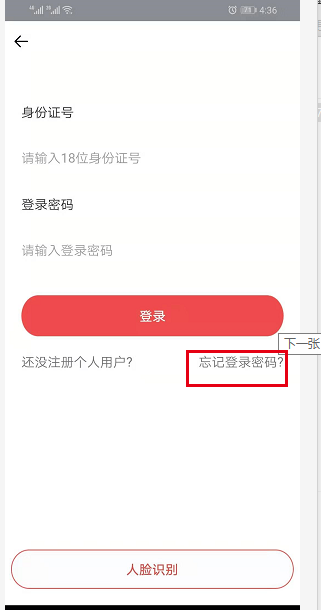 点击忘记登录密码后如下图: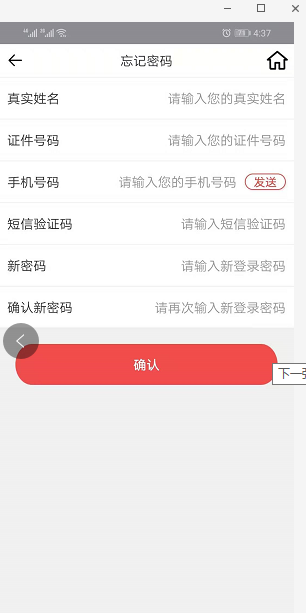 　　录入信息后点击确定。二、业务办理2.1委托划扣签约2.1.1 功能描述实现委托划扣签约和解约功能。2.1.2 业务流程委托扣划签约：登录后点击“业务办理”-- “还款业务”  --“委托扣划签约”进入，如下所示：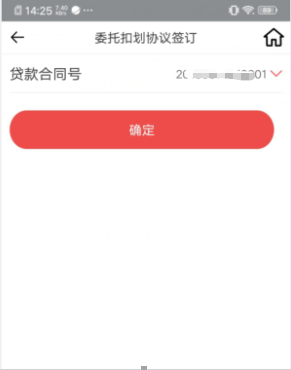 　　选择”贷款合同号“后点击确认按钮。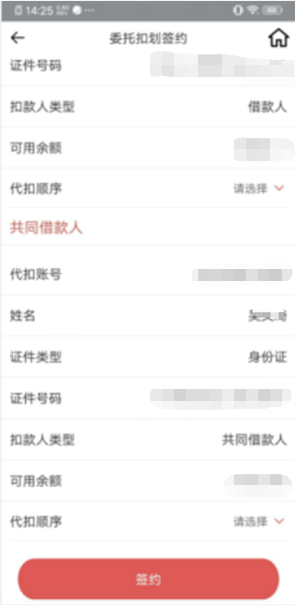 　　有共同借款人时，选择”代扣顺序“后，点击签约按钮。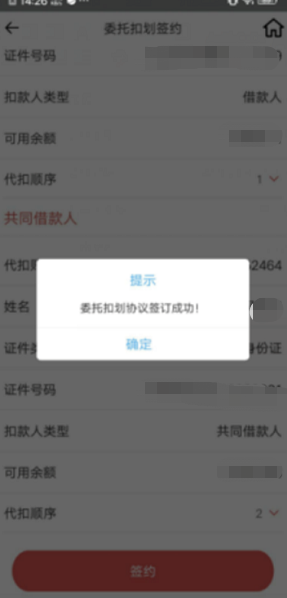 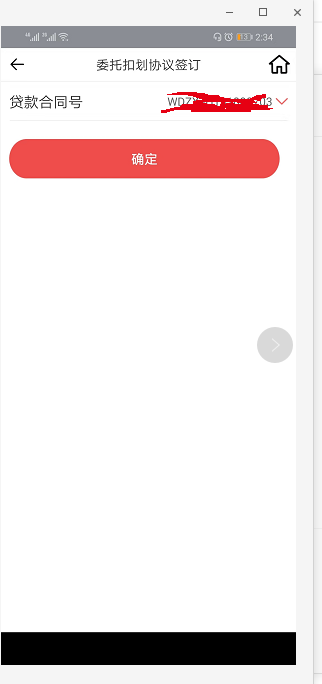 　　选择贷款合同号后点击确定。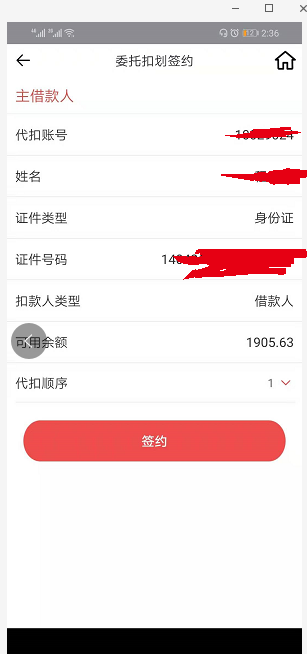 　　点击签约：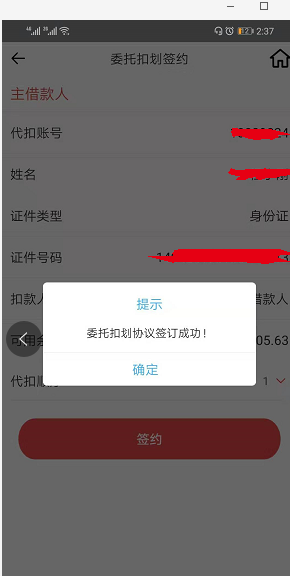 